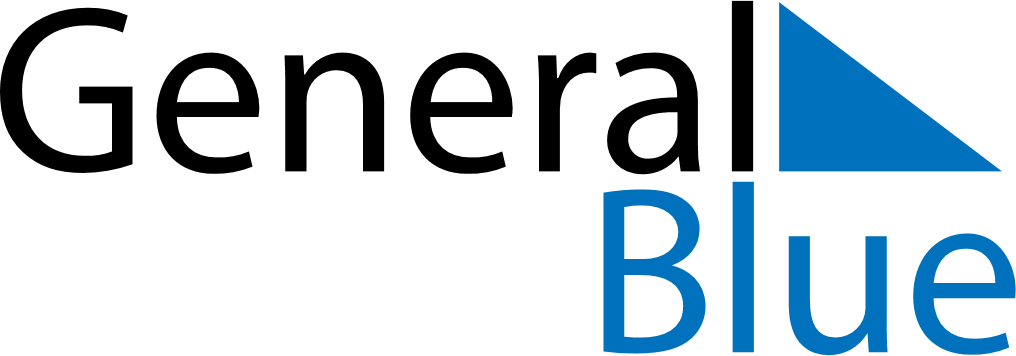 April 2026April 2026April 2026ChileChileMONTUEWEDTHUFRISATSUN12345Good FridayEaster Sunday6789101112131415161718192021222324252627282930